-- 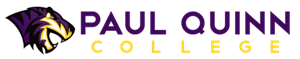 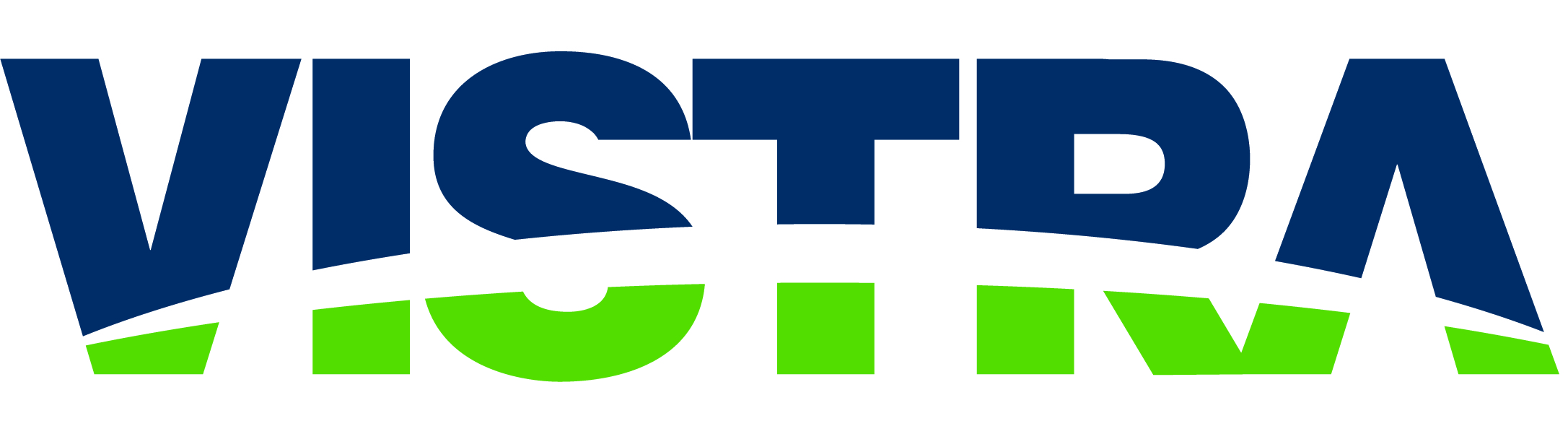 MEDIA ALERTPaul Quinn College Partners with Vistra, Texas Trees Foundation to Unveil New Trees on Campus 
WHAT: Vistra, has partnered with The Texas Trees Foundation to plant 70 trees and install an irrigation infrastructure at Paul Quinn College. On Thursday, June 10 representatives from Paul Quinn, Vistra, and The Texas Trees Foundation will host a press conference. Tree varieties planted on campus include crepe myrtle, oak, Kwanzan cherry, flowering dogwood and magnolia trees. Plum, apricot and peach trees were planted at the WE Over Me Farm, which aims to provide fresh, healthy food options to under-resourced communities in southern Dallas."The Paul Quinn College community is tremendously grateful for the investment that Vistra and the Texas Trees Foundation have made in our campus. Their generosity will change not just the landscape, but the quality of life for our students, staff, and the families of the Highland Hills community,” said Dr. Michael J. Sorrell, President of Paul Quinn College. “When students return to Paul Quinn College this fall, it’s going to be a greener place – one that’s healthier for students in the long run,” said Jim Burke, president and chief financial officer of Vistra. “Our company is proud to play a role in enhancing this special campus and supporting an institution that works to inspire and challenge the next generation of Texas leaders.”Since 2002, Vistra and its family of brands, including TXU Energy, have partnered with customer cities, counties, schools, and nonprofits to provide more than 300,000 trees through its Vistra Trees for Growth program. Through these donations, the company has helped generate environmental savings and health benefits for municipalities and residents valued at approximately $37 million annually during the life of the trees.  WHEN: Thursday, June 10, at 11:00 a.m. CTWHERE: Paul Quinn College campus, Avenue of the Roses3837 Simpson Stuart Rd, Dallas, TX 75241WHO: •                      Paul Quinn College President Dr. Michael J. Sorrell•                      Texas Trees Foundation Chairman of the Board Dr. Bobby Lyle •                      Texas Trees Foundation CEO Janette Monear •                      Vistra President and CFO Jim Burke•                      Vistra Senior Director of Community Affairs Brad WatsonPHOTO-OPPS: •                      Rows of plum, apricot and peach trees on the WE Over ME Farm, as well as crepe myrtle, oak, Kwanzan cherry, flowering dogwood and magnolia trees across campus•                      Gold shovel “groundbreaking” •                      Press conference •                      Video of trees being planted in AprilMEDIA CONTACTS:To request interviews, please contact Anthea Danby at anthea@minervaco.com or 214-205-8062 or Meredith McKee at Meredith@minervaco.com for Paul Quinn College and Jenny Lyon at 214-875-8004 or media.relations@vistracorp.com for Vistra. ABOUT PAUL QUINN COLLEGE    Paul Quinn College is a private, faith-based, four-year, liberal arts-inspired college that was founded on April 4, 1872, by a group of African Methodist Episcopal Church preachers in Austin, Texas. The school’s original purpose was to educate freed slaves and their offspring. Today, we proudly educate students of all races and socio-economic classes under the banner of our institutional ethos, WE over Me. Our mission is to provide a quality, faith-based education that addresses the academic, social, and Christian development of students. Under President Sorrell’s leadership, Paul Quinn has become one of the most innovative and respected small colleges in the nation and now serves as a model for urban higher education. Fortune magazine recognized President Sorrell’s work and the College’s transformation by naming him one of the World’s 50 Greatest Leaders. President Sorrell is also a three-time award winner of HBCU Male President of the Year by HBCU Digest and was named by Time magazine as one of the “31 People Changing the South.” ABOUT VISTRAVistra (NYSE: VST) is a leading, Fortune 275 integrated retail electricity and power generation company based in Irving, Texas, providing essential resources for customers, commerce, and communities. Vistra combines an innovative, customer-centric approach to retail with safe, reliable, diverse, and efficient power generation. The company brings its products and services to market in 20 states and the District of Columbia, including six of the seven competitive wholesale markets in the U.S. and markets in Canada and Japan, as well. Serving nearly 4.3 million residential, commercial, and industrial retail customers with electricity and natural gas, Vistra is one of the largest competitive residential electricity providers in the country and offers over 50 renewable energy plans. The company is also the largest competitive power generator in the U.S. with a capacity of approximately 39,000 megawatts powered by a diverse portfolio, including natural gas, nuclear, solar, and battery energy storage facilities. In addition, the company is a large purchaser of wind power. The company is currently constructing a 400-MW/1,600-MWh battery energy storage system in Moss Landing, California, the largest of its kind in the world. Vistra is guided by four core principles: we do business the right way, we work as a team, we compete to win, and we care about our stakeholders, including our customers, our communities where we work and live, our employees, and our investors. ###